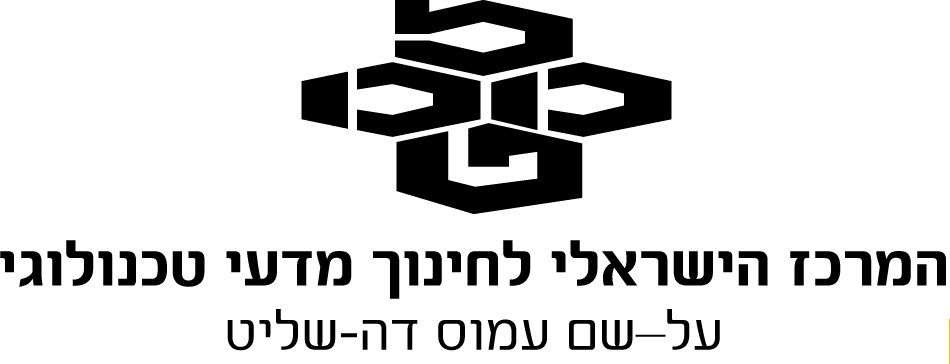 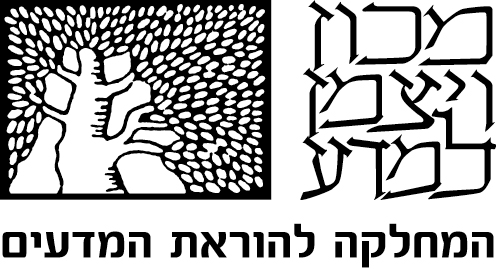 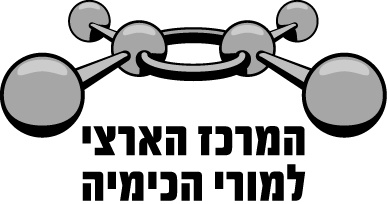 שאלון 37303 תשע"ב 2012שאלה 1 סעיף ה'  חמצון חיזור   באיזו מהשורות 1-4 מוצגת נכון דרגת החמצון של אטום המימן בכל אחד מהחומרים הנתונים?הנימוק:המולקולה H2 מכילה שני אטומים זהים בעלי אותה אלקטרושליליות, לכן דרגת החמצון של כל אחד מאטומי המימן היא 0 . האלקטרושליליות של אטום C גדולה מזו של אטומי H , לכן דרגת החמצון של כל אחד מאטומי המימן  במולקולה CH4 היא +1 .האלקטרושליליות של אטום N גדולה מזו של אטומי H , לכן דרגת החמצון של כל אחד מאטומי המימן  במולקולה NH3 היא +1 .החומר MgH2 הוא חומר יוני המורכב מיוני מגנזיום, Mg2+ , ויוני H . דרגת החמצון של מימן שווה למטען היון, והיא 1 .לדעתנו, רמת חשיבה על פי הטקסונומיה של בלום היא הבנה.כדי לענות על שאלה זו על התלמיד לדעת:	מהי דרגת חמצון. 	את הכללים לקביעת דרגת חמצון של אטום בחומר מולקולרי. 	כי דרגת חמצון של יון בחומר יוני שווה למטענו.סיבות אפשריות לטעויות:22% מהתלמידים בחרו במסיח 3 . הם שיננו שברוב המקרים דרגת החמצון של אטומי המימן בתרכובותיו היא +1 , ולא זיהו את MgH2 כחומר יוני המכיל יוני מתכת חיוביים. תלמידים אלה לא הבינו שבמקרה זה האלקטרושליליות של המימן גדולה מזו של המתכת, ולכן מטען היון הוא 1 .CH4H2MgH2NH30%                    1.+402+377%                  2.+101+122%                  3.+10+1+11%                    4.+1+101